15.05.2020r.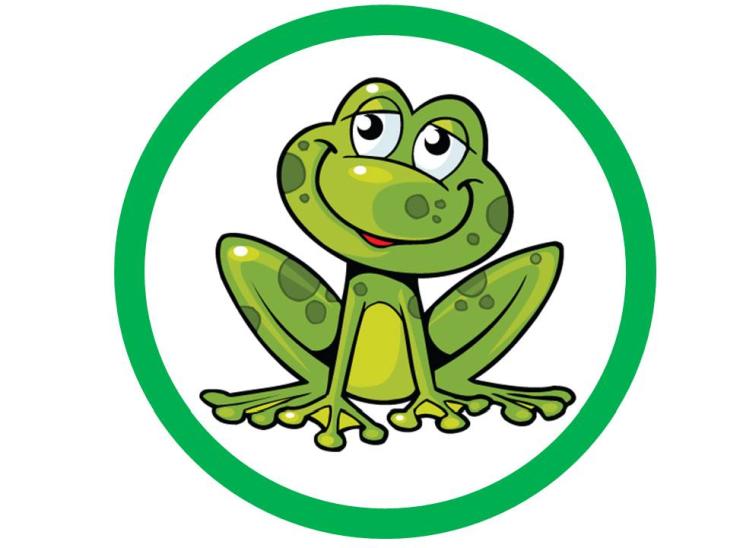 Temat tygodnia:  NA ŁĄCETemat dnia: Spacer na łąkę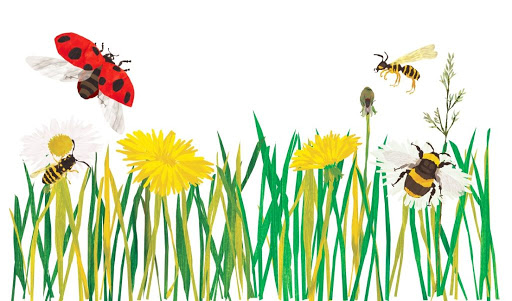 Gimnastyka poranna: 4 głębokie oddechy (najlepiej przy otwartym oknie), rozluźniamy szyjkę – kręcimy głową 3 razy w prawą stronę, 3 w lewą stronę, ćwiczymy dłonie – naśladujemy grę na pianinie.„Niezapominajki”-   utrwalmy rymowankę.  15 maja – DZIEŃ POLSKIEJ NIEAPOMINAJKI, Podarujmy niezapominajkę medykowi również w formie rymowanki.„Niezapominajki” – M. Konopnicka                          Niezapominajki
                          to są kwiatki z bajki!
                          Rosną nad potoczkiem,
                          patrzą rybim oczkiem. 

                        Gdy się płynie łódką, 
                        Śmieją się cichutko
                        I szepcą mi skromnie:
                      „Nie zapomnij o mnie”.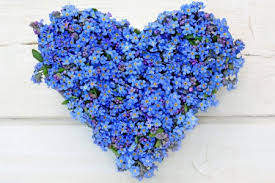 „Spacer na łąkę” -  film – Skrzat Borówka – łąka:https://www.youtube.com/watch?v=UohDHJAy25Q„Na wiosennej łące”- ćwiczenie pamięci połączone z zabawą ruchową oraz ćwiczeniem logopedycznym. Zadanie: zapamiętaj nazwy zwierząt, powtarzaj wyrazy dźwiękonaśladowcze, za pomocą ruchów i gestów przedstaw mieszkańców łąki.Rodzic czyta opowiadanie:Jest piękna pogoda, świeci słońce. Wszyscy mieszkańcy łąki już wstali i wzięli się do pracy. Mrówki budują swoje miasto, zajączki skaczą po łące: kic, kic, kic. Żabki pływają w jeziorze i kumkają: kum, kum, kum. Ptaszki fruwają wysoko po niebie. Bocian dostojnie kroczy, klekocząc: kle, kle. Nagle powiał wiatr, trawy i kwiaty kołyszą się na wietrze: szu, szu, szu. Zaczął padać majowy deszczyk: kap, kap, kap. Wszystkie zwierzęta chowają się do swoich domków.  Brawo! Zadanie zakończone.Praca z książką Tropiciele cz. 4, s.6.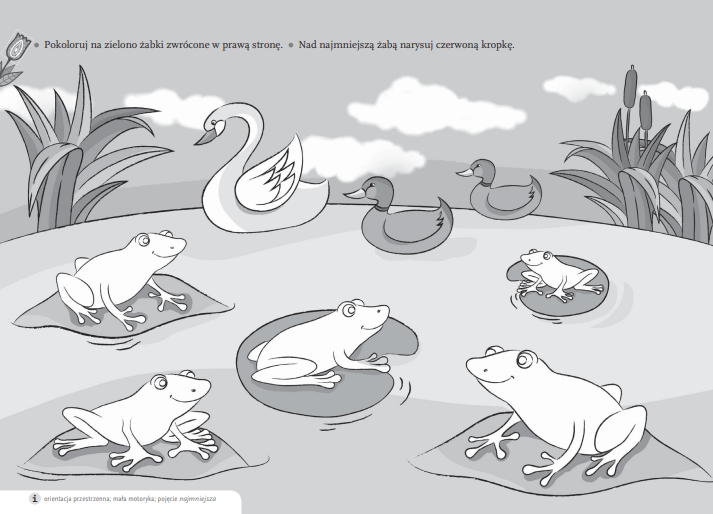 Gimnastyka przedszkolaka – zestaw zabaw z gazetami, zapraszam do wspólnych ćwiczeń rodzeństwo, rodzica.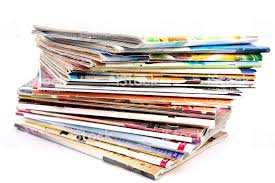 1. Ćwiczenie oddechowe: Dziecko otrzymują kartkę z gazety dużego formatu. Trzyma kartkę przed sobą, wciągają powietrze nosem i wypuszczają ustami tak, aby kartka się poruszała.2. Zabawa ruchowa:Na mojej gazecie siedzę sobie (dziecko siada na kartce)
Na mojej gazecie bębnię sobie (uderza o gazetę otwartą dłonią)
Na mojej gazecie śpię sobie (kładzie się w wygodnej pozycji)
A kiedy usłyszę ton (klaśnięcie w dłonie)
Szybko uciekam stąd (dziecko radośnie podskakuje po pokoju).„Czapeczka” – marsz z gazetą na głowie, tak aby nie upadła, - machamy gazetą wysoko- machamy nisko- machamy prawą ręką- machamy lewą ręką.Przeskoki nad gazetą (obunóż).Siad klęczny – gazeta leży przed dzieckiem. Dłonie oparte na gazecie – przesuwanie gazety (do przodu, do tyłu), powrót do pozycji wejściowej.Leżenie na plecach- przekładanie gazety pod plecami i nad brzuszkiem.„Czytamy gazetę” – leżenie na brzuszku, dziecko trzymają  oburącz gazetę i unosi lekko do góry- „czyta gazetę”, wraca do pozycji wyjściowej, odpoczywa i powtarzamy ćwiczenie kilka razy.Wracamy do pozycji wyjściowej. Zgniatanie gazety w kulkę - przekładanie papierowej kulki z dłoni do dłoni, pod kolanem itp.Popychanie papierowych kulek czołem w marszu na czworakach.Podrzucanie, chwytanie kulek.„Jestem piłkarzem” – kopiemy papierowa kulę tak aby wpadła do bramki (ustawione krzesło). Liczymy gole.Ćwiczenie końcowe – rzut papierowa kulą do kosza na śmieci.Wspólny taniec do piosenki „Bąki z łąki” –  utrwalenie słów i melodii piosenki.https://www.youtube.com/watch?v=evnv3fi1EtM„Szlaczki” – ćwiczenie graficzne, praca z Zeszytem grafomotorycznym s. 54.„Biedroneczki” – zabawa matematyczna do wykorzystania w wolnej chwili.Wycinamy z kartki dowolny kształt biedronki, przygotowujemy 10 guzików, dziecko koloruje biedronkę na czerwono – bez kropek. Rodzic zadaje zagadki, dziecko rozwiązuje zadanie i umieszcza na pancerzyku biedronki wynik. Rozwiązaniem powinna być liczba parzysta. Bawmy się razem.GALERIA NASZYCH PRAC:      „MOTYL”                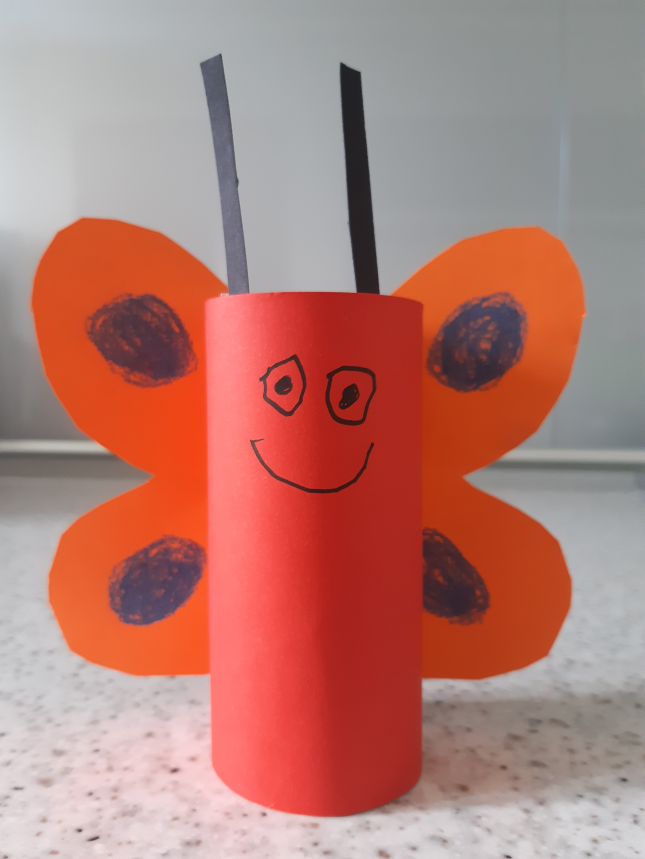 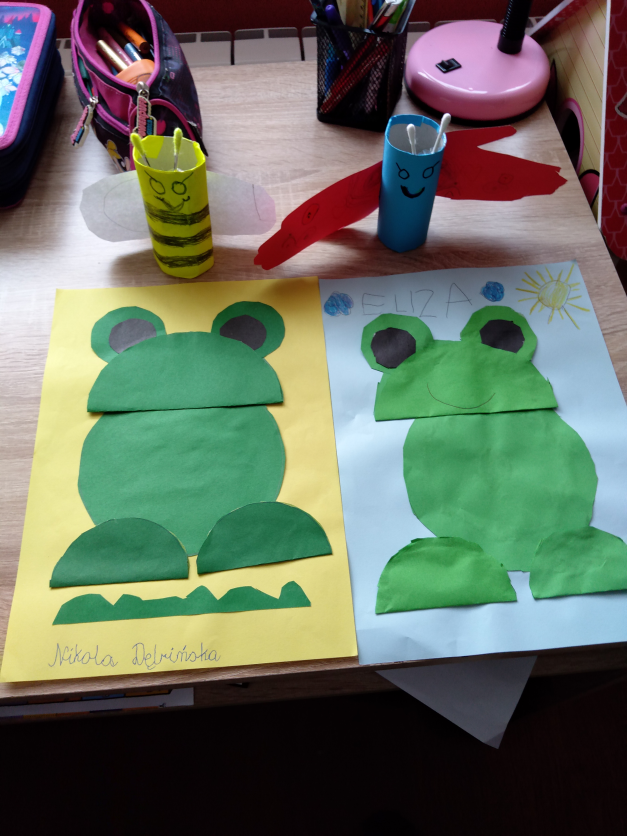 Eliza i Nikola Dębińska                                                      Antoni KucharskiWykorzystajmy piękną pogodę, zapraszam do spacerowania, obserwowania roślin i zwierząt -  zabierzcie ze sobą lupę.Zachęcam do zabaw w układanie zagadek o roślinach, zwierzętach,Pamiętajmy o  Myciu rąk.                                                                           Pozdrawiam serdecznie.                                                                               Ewa Kuś